§2654.  Procedure for elections1.  Single community water districts.  In a single community water district, the vote on the issue of fluoridation must be called by a majority vote of the municipal officers acting on their own initiative or pursuant to a petition meeting the requirements established for a referendum vote by the municipality's home rule charter or, if the municipality has no home rule charter, as provided by Title 30‑A, section 2522.[PL 1991, c. 824, Pt. A, §43 (AMD).]2.  Multiple community water districts.  In the case of a multiple community water district, authorization shall be by a majority vote of those voting at a multiple community water system district-wide election. A valid request for an election on whether or not to authorize the addition of fluoride may be made in either of the following ways.A.  A valid request for an election shall have been made when a majority of municipal officers, in a majority of municipalities within a multiple community water system district, vote to call an election.  All such votes must be taken at least 90 days before the general election.  Each voting municipality shall certify within 5 days to all other municipalities within the public water system district the results of its vote.A multiple community water system district-wide election shall take place in each municipality within the district if, on the basis of the certificates, a majority of municipal officers within a majority of the municipalities in the district have called for an election.  [PL 1987, c. 122, §4 (AMD).]B.  A valid request for election shall have been made when a number of registered voters within a multiple community water district equal to at least 10% of the total number of votes cast for Governor at the last gubernatorial election in all municipalities, wholly or partially within the multiple community water district, file a petition in accordance with section 2655.  [PL 1987, c. 122, §4 (AMD).][PL 1987, c. 122, §4 (AMD).]SECTION HISTORYPL 1983, c. 463, §4 (NEW). PL 1987, c. 122, §§3,4 (AMD). PL 1991, c. 824, §A43 (AMD). The State of Maine claims a copyright in its codified statutes. If you intend to republish this material, we require that you include the following disclaimer in your publication:All copyrights and other rights to statutory text are reserved by the State of Maine. The text included in this publication reflects changes made through the First Regular and First Special Session of the 131st Maine Legislature and is current through November 1, 2023
                    . The text is subject to change without notice. It is a version that has not been officially certified by the Secretary of State. Refer to the Maine Revised Statutes Annotated and supplements for certified text.
                The Office of the Revisor of Statutes also requests that you send us one copy of any statutory publication you may produce. Our goal is not to restrict publishing activity, but to keep track of who is publishing what, to identify any needless duplication and to preserve the State's copyright rights.PLEASE NOTE: The Revisor's Office cannot perform research for or provide legal advice or interpretation of Maine law to the public. If you need legal assistance, please contact a qualified attorney.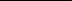 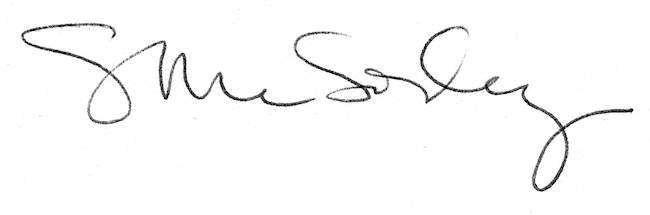 